报名二维码：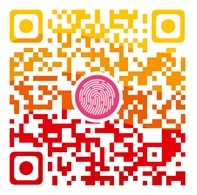 